											     MOD.4 /A							      ALLA DIRIGENTE SCOLASTICA							 Liceo Artistico Statale di Brera - MILANOOGGETTO: GRADUATORIA INTERNA ISTITUTO per l’individuazione del perdente posto  A.S. 2021/2022 RICONOSCIMENTO BENEFICI LEGGE 104/92.Il/La sottoscritto/a __________________________nato/a a_________________il______________Residente a ________________________via___________________________in servizio presso Codesta Istituzione Scolastica in qualità di ____________________ Consapevole:delle responsabilità e delle sanzioni penali previste dall’art. 76 del DPR 445/2000 per le false attestazioni e dichiarazioni mendacidella perdita dei benefici conseguenti al provvedimento emanato sulla base di dichiarazioni non veritiere, ai sensi dell’art. 75 del citato DPR dell’effettuazione di controlli sulla veridicità di quanto dichiarato, ai sensi dell’art. 71 del citato DPR DICHIARA:barrare le voci di interesse:  Che, al verbale della legge 104/’92 esistente agli atti della scuola, non sono seguiti successivi aggiornamenti dello stesso; 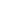 OPPURE                di allegare il verbale della legge 104/’92 a cui far riferimento per la presente domanda;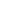 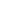   (solo per il personale che presta assistenza ai genitori o fratelli e sorelle) di possedere i requisiti dell’art. 13 comma IV del C.C.N.I. per la mobilità.____________________________________________________________________________________________________________________________________________________________________________________________________________________________________________________________________________________________________________________________________________________________________________________________________________	CHIEDEChe vengano riconosciuti i benefici della legge 104/92 art 33, ai fini dell’esclusione dell’individuazione dei perdenti posto nella graduatoria di Istituto per l’a.s. 2021/2022, per assistenza del ___________________Sig………………………………………...MILANO,______________								Con osservanza								_____________________________------------------------------------------------------------------------------------------------------------------------Informativa ai sensi del D.Lgs n. 196/2003I dati personali raccolti saranno trattati, anche con strumenti informatici, esclusivamente nell’ambito del procedimento, per il quale la presente dichiarazione viene resa.                                                                                                                                          MOD.4/B                                                                                           ALLA DIRIGENTE SCOLASTICA							 Liceo Artistico Statale di Brera - MILANOOGGETTO: GRADUATORIA INTERNA ISTITUTO per l’individuazione del perdente posto  A.S. 2021/202 RICONOSCIMENTO BENEFICI LEGGE 104/92.Il/La sottoscritto/a __________________________nato/a a_________________il______________Residente a ________________________via___________________________in servizio presso Codesta Istituzione Scolastica in qualità di ____________________ Consapevole:delle responsabilità e delle sanzioni penali previste dall’art. 76 del DPR 445/2000 per le false attestazioni e dichiarazioni mendacidella perdita dei benefici conseguenti al provvedimento emanato sulla base di dichiarazioni non veritiere, ai sensi dell’art. 75 del citato DPR dell’effettuazione di controlli sulla veridicità di quanto dichiarato, ai sensi dell’art. 71 del citato DPR DICHIARA:barrare le voci di interesse: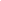   Che, al verbale della legge 104 esistente agli atti della scuola, non sono seguiti successivi aggiornamenti dello stesso;OPPURE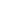   di allegare il verbale della legge 104/’92 a cui far riferimento per la presente domanda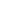   di possedere i requisiti dell’art. 13 comma III del C.C.N.I. per la mobilità.____________________________________________________________________________________________________________________________________________________________________________________________________________________________________________________________      _____________________________________________________________________________	CHIEDEChe vengano riconosciuti i benefici della legge 104/92 art 21, ai fini dell’esclusione dell’individuazione dei perdenti posto nella graduatoria di Istituto per l’a.s. 2021/2022.MILANO,__________									Con osservanza								_____________________________------------------------------------------------------------------------------------------------------------------------Informativa ai sensi del D.Lgs n. 196/2003I dati personali raccolti saranno trattati, anche con strumenti informatici, esclusivamente nell’ambito del procedimento, per il quale la presente dichiarazione viene resa.